edu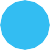 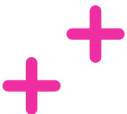 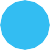 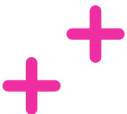       ZA  POKL,..,. ADY ČESKA S ČT EDUZÁPISNÍK Z CESTKraj VysočinaVydejte se s ČT edu za poklady kraje Vysočina. Připravili jsme pro vás prvních deset kešek na zajímavých místech, které stojí za to navštívit. U toho ale nemusí vaše dobrodružství skončit. Najděte si další kešky a zajímavá místa v okolí.Své nálezy si nezapomeňte zaznamenat do tohoto zápisníku a pošlete nám na facebook ČT edu fotky, co jste na svých cestách objevili!Kešky v kraji Vysočina Naše fotky a příběhy z cest:Název keškyGPS souřadniceDen nálezu keškyLipniceN 49° 37.104' E 015° 24.753'Postřižinský pivovarN 49° 07.876' E 016° 04.834'Devět skalN 49° 40.233' E 016° 01.932'Zelená horaN 49° 34.845' E 015° 56.885'TelčN 49° 10.975' E 015° 27.559'Třebíč – Židovské městoN 49° 13.075' E 015° 52.879'Muzeum rekordů a kuriozitN 49° 25.921' E 015° 13.521'Zámecký parkN 49° 05.494' E 015° 53.446'Velké DářkoN 49° 38.585' E 015° 54.107'Dominanty náměštěN 49° 12.388' E 016° 09.521'